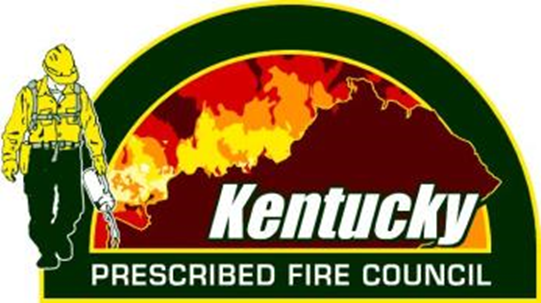 Kentucky Prescribed Fire CouncilAdministrative PolicyFor Kentucky Certified Burn BossesAnd Kentucky Prescribed Fire Crew Members December 2019Kentucky Prescribed Fire Council (KPFC) KRS 149.175149.175 Exemption from chapter's requirements for persons certified by the Kentucky Prescribed Fire Council's Burn Boss Program -- Exceptions.(1) The Division of Forestry may exempt any person certified by the Kentucky Prescribed Fire Council's Burn Boss Program from the requirements of this chapter, except that fires set under this section shall be in accordance with KRS 149.375 and shall not be conducted under a local burn ban or under a red flag warning day as determined by the National Weather Service. (2) Persons exempted under this section who set prescribed fires shall give notification of the burn to the Division of Forestry at least twenty-four (24) hours prior to the burn, and notify adjacent landowners and local emergency dispatch the day of the burn. Effective: July 15, 2016 History: Created 2016 Ky. Acts ch. 30, sec. 1, effective July 15, 2016Administrative PolicyDefinitions: Apprentice Burn Boss (ABB): An individual having completed the Kentucky Certified Burn Boss Workshop and all required pre-requisite training and experience requirements currently seeking required post workshop experience by acting as burn boss.  Apprentice Burn Bosses are supervised by a Kentucky Certified Burn Boss who is on site and who has full responsibility over the controlled burn operation.  Apprentice Burn: A prescribed burn conducted under the supervision of a qualified Kentucky Burn Boss by an ABB who has completed the Kentucky Certified Burn Boss Workshop. To qualify as an apprentice burn you must perform at least 7 out of the 10 tasks from the Apprentice Task Sheet. Apprentice Task Sheet: The method of documenting necessary tasks completed by an Apprentice Burn Boss prior to becoming a Kentucky Certified Burn Boss. Burn Boss Identification Number: A unique number assigned to all Kentucky Certified Burn Bosses and used during the notification process to the Kentucky Division of Forestry. Burn Season: Burn season is the time period beginning February 15 and ending April 30 or beginning October 1 and ending December 15. Kentucky Certified Burn Boss (KCBB): An individual meeting the requirements of KPFC Certified Burn Boss program including training/experience requirements and having received a burn boss identification number from the Kentucky Division of Forestry.  KCBB may be exempt from 149.400 by Kentucky Division of Forestry. Kentucky Certified Burn Boss Workshop: A training developed by KPFC required for Kentucky Burn Boss Certification through KPFC allowing for approved exemption from KRS 149.400.Kentucky Controlled Burn Workshop: A training developed by KPFC for meeting minimum qualifications for KPCM. Kentucky Prescribed Fire Crew Member (PFCM):  An individual who successfully completes KPFC minimum standards and is engaged in the practice of controlled burning through the act of, but not limited to: holding, firing, implementation, planning and contingency activities under the supervision of a Kentucky Certified Burn Boss.Kentucky Prescribed Fire Council (KPFC): A non-profit 501(c)(3) organization whose mission is to promote the understanding and enhance collaboration for the use of ecologically based prescribed fire within the Commonwealth of Kentucky.Prescribed Burn Plan:  A written plan that includes primary elements as required by KPFC.   Prescribed Fire: A controlled burn applied to a forest, brush, or grassland vegetative fuels under specified environmental conditions and precautions which cause the fire to be confined to a predetermined area and allow accomplishment of the planned land management objectives.  For purposes of this administrative policy, prescribed burn and controlled burn are uses interchangeably.   Prescribed Fire Portal:  A database where KCBB are required to enter details from completed burns:  http://app.fw.ky.gov/firecouncil/National Wildfire Coordination Group (NWCG):  A collection of federal, state, and non-profit entities charged with standardizing wildland fire qualifications of national standards.  Notification:  A required action taken by a KCBB when serving as a KCBB.  Notifications must include KDF, with 24 hours prior to the burn.  With adjacent landowners and local emergency dispatch notifications the day of the burn. The notification system is outlined in Appendix B.Red Flag Warning:  A forecast warning issued by the United States National Weather Service signifying potential for hazardous fire weather conditions. No controlled burns may be implemented during a Red Flag Warning. County Burn Ban:  A county specific ban on outdoor burning due to drought conditions. No controlled burn may be implement during a county burn ban.  KRS 149.400:  Kentucky Revised Statue that defines Kentucky’s fire hazard seasons, fires prohibited, and exemptions. 1.	Kentucky Prescribed Burn Crew Member that would be working under a Kentucky Certified Burn Boss under KRS 149.175 exemption.  A) Kentucky Prescribed Burn Crew Member must meet one of the following training:Successful Completion of the Kentucky Controlled Burn Workshop 				ORNWCG S-130 Firefighter TrainingNWCG S-190 Introduction to Wildland Fire BehaviorNWCG I-100 Introduction to Incident Command System(verified by National Wildfire Coordinating Group (NWCG) certificates)B) Recommended (but not required) Training: NWCG RT-130 Annual Fireline RefresherC) Physical FitnessEach entity will be responsible for its own physical fitness requirementD) Kentucky Controlled Burn Workshop (Topics Covered Below): weatherfire behaviortoolsfuelsfirebreaksburn planning emissions / smokesafety and PPEsuppressionignitionlaws/notifications2.	Kentucky Certified Burn Boss  	A) Kentucky Certified Burn Boss Requirements:Must be 18 years of age or older. 	 Must not have been convicted of violation from Kentucky Division of Forestry within the previous three (3) years. Adhere to KRS 149.175 – see notification procedure in Appending B. Shall not conduct a prescribed burn during a burn ban or red flag warning.Shall be assigned a Burn Boss ID number and have the number readily available while burning.Shall record prescribed burns into Kentucky’s prescribed fire portal. 	B) Kentucky Certified Burn Boss Revocation:The Kentucky Division of Forestry shall retain the right to revoke KRS 149.175 exemption status if KPFC and KDF deems negligence or if KDF has issued violation to a KCCB.  Revocation or suspension actions go as follows but not limited to:Suspension for 1 year if a burn resulted in a KDF Violation.C) Kentucky Certified Burn Boss must meet one off the following standards	  NWCG RXB3, RXB2, or RXB1 qualification TNC Workshop on Ecological Burning (including course prerequisites) Kentucky Certified Burn Boss Workshop (including course and experience prerequisites) and required post-workshop experience documented on the Apprentice Task Sheet. D) Training and experience prerequisites for individuals admitted to the KCBB Workshop: NWCG S-130 (with L-180)NWCG S-190NWCG I-100Participation on 5 prescribed burns or wildfires.E) Kentucky Certified Burn Boss Workshop curriculum must include:weatherfire behaviorfuelsfirebreaksburn planning and burn plansburn implementationemissions / smokesafety suppressionignitionlaws/notifications/liabilitylive burn exercise (or sand tables if raining)objectives from the NWCG Firefighter Type I (S-131)objectives from the former NWCG Look Up, Look Down, Look Around (S-133)	F) Post Workshop Experience:After completing the workshop, candidates must apprentice to a qualified burn boss on 3 burns (must meet mentoring entities physical fitness requirement). An Apprentice Burn is defined as a prescribed burn conducted under the supervision of a qualified Kentucky Burn Boss by an ABB who has completed the Kentucky Certified Burn Boss Workshop. To qualify as an apprentice burn you must perform at least 7 out of the 10 tasks from the Apprentice Task Sheet. G) Recommended (but not required) Courses: S-234 Ignitions OperationsS-290 Intermediate Wildland Fire Behavior S-390 Introduction to Wildland Fire Behavior Calculations RX-310 Introduction to Fire Effects RX-301 Prescribed Fire ImplementationRX-341 Prescribed Fire Burn Plan PreparationRX-410 Smoke ManagementRT-130 Annual Fireline RefresherH) Physical Fitness:Each entity is responsible for its own physical fitness requirement, if any.I) Certification ProcessApprentice Burn Bosses having completed all mandatory training and the Apprentice Task Sheet (Appendix C) shall submit the original completed Apprentice Task Sheet and the certificate for completion of Kentucky’s Certified Burn Boss Workshop to the KPFC Secretary. The secretary will submit the information to the board for vote. Once approved, the secretary will assign a Burn Boss ID number and change the Apprentice Burn Boss status to Qualified in the KPFC master spreadsheet. Current NWCG qualified RXB3, RXB2, OR RXB1, meet the requirement of Kentucky Certified Burn Boss and shall submit a qualification card showing qualified RXB, a completion certificate of Rx. 300, or Rx. 301, and Rx. 341, and the completed RXB position taskbook to the KPFC secretary.  The secretary will submit the information to the board for vote. Once approved, the secretary will add the name to the KPRC spreadsheet and assign a Burn Boss ID#   No Burn Boss shall become Kentucky Prescribed Fire Council certified during the same burning season as completion of the last Apprentice Burn Boss assignment. 3.	The KPFC recommends the Kentucky Controlled Burn Workshop for private landowners burning on their own land under KRS 149.400 (after 6pm). A) The Kentucky Controlled Burn Workshop is the same workshop that is required for a Kentucky Prescribed Burn Crew Member.4.	Minimum standard for Prescribed Burn Plans for KPFC Certified Burn Bosses (Appendix A Example)A) Complexity Analysis:  Each entity should utilize a complexity analysis or risk assessment to be developed for each burn. https://www.nwcg.gov/sites/default/files/products/pms424.pdfB) Prescribed Burn Plan – Minimum Required Elements:Signature PageGeographic LocationSources of Emergency AssistanceBurn Unit DescriptionGoals and ObjectivesFuel and Weather Prescription Fire BehaviorSmoke ManagementBurn Organization Equipment Managing the Burn Safety and Medical InformationPost Burn Activities MapsBurn Day Checklist Crew Briefing Checklist C) Kentucky Prescribed Fire Plan:All Kentucky Certified Burn Bosses will, at minimum, include these elements within their prescribed burn plans.Element 1 – Signature Page (Include Information Below)Burn Unit NameDate and Signature of the Prescribed Fire Plan PreparerDate and Signature of the Prescribed Burn Boss (this may or may not be the same as the Prescribed Fire Plan PreparerElement 2 – Geographic LocationDescribe the physical features of the prescribed burn unit including a narrative description of the location of the prescribed burn, including a legal description (latitude & longitude) and county.Element 3 – Sources of Emergency AssistanceInclude phone numbers of local suppression response agency.  Also, consider contacts for fire, law enforcement, and medical assistance.Element 4 – Burn Unit DescriptionInclude project boundaries, topography, and size of prescribed burn unit.  Describe vegetation type and fuel models within and adjacent to prescribed burn unit.  List any special features, issues, and constraints within the burn unit (i.e. fences to protect, T&E species, habitat, or etc.).Element 5 – Goals and ObjectivesDescribe goals and objectives for prescribed burn unitElement 6 – Fuel and Weather PrescriptionsDefine a range of fuel and weather conditions during which the prescribed fire may be ignited and held.  List recommended minimums and maximums for the following:TemperatureRelative Humidity (RH)Surface WindsTransport WindsNumber of Days Since PrecipitationElement 7 – Fire BehaviorDescribe the desired fire behavior necessary to meet the specific objectives of the prescribed burnElement 8 – Smoke ManagementIdentify smoke sensitive areas in a radius appropriate for burn unit size and fuel type including: roads, airports, hospitals, Class I air sheds, and etc.  Also, include desired wind direction necessary for mitigating sensitive areas.List required burn permits and/or notifications for burns in or adjacent to non-attainment areas.Element 9 – Burn OrganizationSpecify the minimum number of people required for implementation and control of the prescribed burn.  List skills desired for the organization.  List actual burn crew names on the day of burn.Element 10 – EquipmentSpecify the minimum number and type of equipment required for implementation and control of the prescribed burn.Element 11 – Managing the Burn (Include the information below)Fire Break PreparationIgnition PlanHolding PlanBack up sources of waterCommunicationsMop Up StandardsPublic Relations Notifications 	Legal ConsiderationsContingency Plan Who declares an escaped fireWho is in charge in case of escapeLocations of secondary control linesFire Sensitive AreasElement 12 – Safety and Medical InformationDescribe provisions to be made to provide for public and personnel safety.  Include descriptions of escape routes, safety zones, known hazards, description of emergency medical procedures, and locations of emergency facilities. Element 13 – Post–Burn ActivitiesDescribe the follow-up activities to ensure containment of prescribed burn and list the monitoring requirements to determine whether the prescribed burn met the established objectives.Element 14 – MapsInclude burn unit map with scale and north arrow and consider including a smoke screening map and emergency medical facility location map.Element 15 – Burn Day Checklist (Go/No-Go Checklist With Burn Boss Signature Block)Prior to ignition operations, the burn boss will complete and sign a burn day checklist necessary to ensure the safety of the public and burn personnel, as well as for the control of the prescribed burn.  The checklist should ask the following questions:Have all contacts been made?Are all equipment and personnel available?Are weather forecasts within parameters?Has the area experienced unusual drought or above normal fuel loading?Have smoke sensitive areas been mitigated?Have required permits and waivers been obtained?Have all personnel been briefed on project objectives, assignments, safety hazards, escape routes, and safety zones? Can the burn be carried out according to the Prescribed Fire Plan and will it meet the planned objectives?The checklist should include a burn boss signature block.Element 16 – Crew Briefing ChecklistAll assigned burn personnel should be briefed prior to ignition operations.  Briefing          checklist should include the following elements:Burn unit size and boundariesBurn unit hazards and safety issues including LCESPurpose of burn and objectivesCurrent and expected weatherAnticipated fire behavior and smoke behaviorOrganization of crew and assignmentsMethods of ignition, holding, mop-up, and communicationsContact with the public and traffic concernsLocation of main roads, vehicles, keys, and nearest phoneContingency plansPlan for medical emergenciesWildland Urban Interface concernsAppendix A:Burn Plan TemplatePlanning Information Burn Unit Name: Size: Burn Plan Preparer Name: Signature: Address: Phone number: Date Prepared: Reviewed by: __________________ Signature: ______________________ Geographic Information  County:Coordinates:Description of Location (narrative):  Sources of Emergency Assistance:    Burn Unit Description: (Include project boundaries, topography, and size of burn unit. Describe vegetation type and fuel models within and adjacent to unit. List any special features, issues and/or constraints within the burn unit (i.e. fences to protect, T&E species or habitat, and etc.)  Goals and Objectives:Goals: Objectives: Fuel and Weather Prescriptions (define a range of fuel and weather conditions during which the controlled burn may be ignited and held.):Fire Behavior (Describe the fire behavior desired in order to meet objective listed in section 5):Smoke Management (Identify smoke sensitive areas in a radius appropriate for burn unit size and fuel type including; roads, homes, airports, hospitals, Class I air sheds, chicken houses, and etc.  Include desired wind direction in order to mitigate sensitive areas.  List required burn permits and/or notifications for burns in or adjacent to non-attainmentareas.)Burn Organization (Specify the minimum number of people required for implementation and control of the controlled burn.  List the skills desired for the organization.  List actual burn crew names the day of the burn.)Equipment (Specify the minimum number and type of equipment required for implementation and control of the controlled burn)Managing the Burn (Include a description of each topic listed)Firebreak Preparation Ignition PlanHolding PlanBack up sources of waterCommunicationsMop Up StandardsPublic Relations Notifications 	Legal Considerations (describe ownership, management etc.)Contingency Plan Who declares an escaped fire?Who is in charge in case of escape?Locations secondary control linesSafety and Medical Information (Describe provisions to be made to provide for public and personnel safety.  Include description of emergency medical procedures and locations of emergency facilities.)Escape routes and safety zones:Hospital Directions:  Post-Burn Activities (Describe the follow up activities to ensure containment of prescribed burn.  List the monitoring requirements to determine whether the prescribed burn met objectives.) Maps (Include burn unit map with scale and north arrow.  Consider including smoke screening maps and emergency medical facility location map.)15) Burn Day Checklist (Go/No-Go Checklist below)PRE-BURN GO/NO GO CHECKLISTSite Name:  				Burn Unit:					Date:PRIOR TO CREW BRIEFINGFire Unit is as described in plan and copy of plan is on siteRequired firebreaks complete and are consistent with current and predicted conditionsCertified Burn Boss present, permits obtained - List permit #’s: Required number of crew present with required protective clothingWeather forecast obtained & within prescription, long-range forecast checked for chance of severe weatherOfficial and neighbor notifications completeRequired equipment for holding, weather monitoring, ignition, and suppression is on-site and functioningCrew has inspected equipmentPlanned ignition and containment methods are appropriate for current and predicted conditionsPlanned contingencies and mop-up are appropriate for current and predicted conditionsList of emergency phone numbers are in each vehicleOff-site contingency resources are operational and availableCREW BRIEFING  Each crew member has a map Burn unit size and boundariesBurn unit hazards and safety issues, including LCESPurpose of burn, anticipated fire and smoke behaviorOrganization of crew and assignmentsMethods of ignition, holding, mop-up, and communicationsContact with the public and traffic concernsLocation of main roads, vehicles, keys, and nearest phoneLocation of back-up equipment, supplies, and waterContingencies for escaped controlled burnContingencies for medical emergency Wildland Urban Interface concernsAsk if any questions from crew and answer accordinglyEach item above has been discussed with crew PRIOR TO IGNITIONOn-site weather and fuel conditions are within prescription and consistent with forecastTest burn conducted and fire/smoke behavior within prescribed parametersBurn Boss:_____________________	Signature: _______________________Appendix B: Prescribed Burning Notification Procedures for Kentucky Certified Burn Bosses when burning under KRS 149.175 exemption.  149.175 Exemption from chapter's requirements for persons certified by the Kentucky Prescribed Fire Council's Burn Boss Program -- Exceptions. (1) The Division of Forestry may exempt any person certified by the Kentucky Prescribed Fire Council's Burn Boss Program from the requirements of this chapter, except that fires set under this section shall be in accordance with KRS 149.375 and shall not be conducted under a local burn ban or under a red flag warning day as determined by the National Weather Service.(2) Persons exempted under this section who set prescribed fires shall give notification of the burn to the Division of Forestry at least twenty-four (24) hours prior to the burn, and notify adjacent landowners and local emergency dispatch the day of the burn. Effective: July 15, 2016 History: Created 2016 Ky. Acts ch. 30, sec. 1, effective July 15, 2016In addition to notifying adjacent landowners and emergency dispatch on the day of the prescribed burn Kentucky Division of Forestry requires the following process: The KDF has created six (6) email inboxes for receiving notifications of intent to conduct a prescribed fire.  These email inboxes correspond with geographic branches (formerly regions) of the KDF.  Notification emails for the Madisonville Branch should be sent to RxfireMadisonville@ky.gov, the Campbellsville Branch at RxfireCampbellsville@ky.gov, the Frankfort Branch at RxfireFrankfort@ky.gov, the Morehead Branch at RxfireMorehead@ky.gov, the Hazard Branch at RxfireHazard@ky.gov, and the Pineville Branch at RxfirePineville@ky.gov.  Each Kentucky Certified Burn Boss (KCBB) will receive their unique identification number through email communication.  KCBBs shall submit the “Burn Plan Element Certification” form and the completed burn plan to the appropriate KDF branch office’s Rx fire email inbox at least 24 hours prior to the scheduled burn.  The subject line of the email shall read, “County, KCBB ID #, KCBB name, property name, number of burn units, initial report”.  On the morning of the prescribed fire, KCBBs should contact the KDF branch office via telephone.  The purpose of this phone call is to ensure the KDBB and KDF are up-to-date on the plans for that day and for facilitating a weather condition discussion if necessary. The KCBB shall send a status email to the appropriate Rx fire email inbox on the day following the prescribed fire.  The subject line of the status email should read, “County, KCBB ID #, KCBB name, property name, property name, number of burn units, status report”.  The body of the email should contain information that indicates if the prescribed fire was completed, partially completed (may be completed this fire season), suspended (no burning took place and may be burned this fire season), or cancelled (no burning took place and won’t be burned this fire season).  Also the KCBB should include the number of acres burned for the notification form submitted.   Appendix C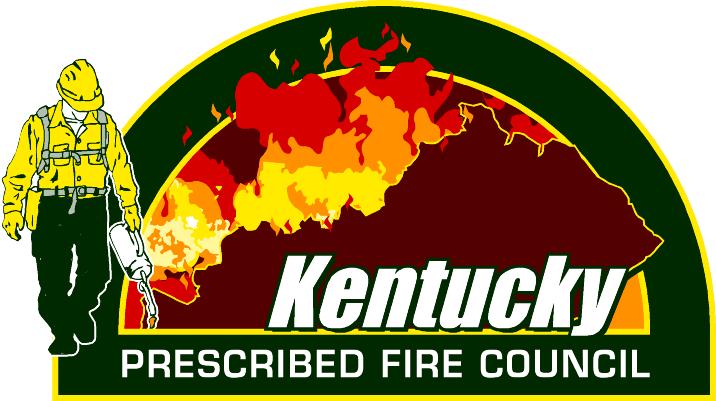 Certified Burn Boss Apprentice Task SheetApprentice Task SheetAfter the completion of the Kentucky Certified Burn Boss Course, apprentice burn bosses must complete 3 burns and all tasks within this task sheet under the supervision of a Kentucky Certified Burn Boss. Evaluation and confirmation of the individual's performance of all the tasks may involve more than one evaluator and all tasks should be completed by the end of the 3rd prescribed fire.  Not all tasked will be completed during each burn. Additional apprentice burns to complete the task sheet may be necessary.   It is important that performance be critically evaluated and accurately recorded by each evaluator. All tasks must be evaluated prior to receiving your burn boss identification number and being eligible for exemption of KRS 149.400. The apprentice is responsible for identifying desired objectives/goals the apprentice assignment and for satisfactorily demonstrating completion of all tasks.  The apprentice will submit a copy of the task sheet to the Kentucky Division of Forestry for consideration and will keep the original task sheet in personal records.  Apprentices must complete 7 out of the 10 tasks on each burn to ensure quality apprentice experiences.  The following tasks will be required for each burn:  #1, #4.Evaluators will be responsible for accurately evaluating and recording performance.  Evaluations must be able to be made on at least 7 out of 10 of the tasks for the burn to be a sufficient apprentice experience.  Each evaluator will complete the evaluation record. Satisfactory performance shall be documented by dating and initialing completion of the task.  Unsatisfactory performance shall be documented in the Evaluation Record..Apprentice Name: ___________________________________________________________________Apprentice Name: ___________________________________________________________________Apprentice Name: ___________________________________________________________________Evaluator RecordBurn #1Evaluator Name: ____________________________________________________________________Burn Name: _____________________________________ Burn Date: _________________________Location: __________________________________________________________________________Fuel Type: ________ 	Comments: _________________________________________________________________________________________________________________________________________________________________________________________________________________________________________________________________________________________________________________________________________________________________________________________Evaluator Signature: _________________________________________________________________Burn #2Evaluator Name: ____________________________________________________________________Burn Name: _____________________________________ Burn Date: _________________________Location: __________________________________________________________________________Fuel Type: ________ 	Comments: _________________________________________________________________________________________________________________________________________________________________________________________________________________________________________________________________________________________________________________________________________________________________________________________Evaluator Signature: _________________________________________________________________Apprentice Name: ___________________________________________________________________Evaluator RecordBurn #3Evaluator Name: ____________________________________________________________________Burn Name: _____________________________________ Burn Date: _________________________Location: __________________________________________________________________________Fuel Type: ________ 	Comments: _________________________________________________________________________________________________________________________________________________________________________________________________________________________________________________________________________________________________________________________________________________________________________________________Evaluator Signature: _________________________________________________________________Additional BurnEvaluator Name: ____________________________________________________________________Burn Name: _____________________________________ Burn Date: _________________________Location: __________________________________________________________________________Fuel Type: ________ 	Comments: _________________________________________________________________________________________________________________________________________________________________________________________________________________________________________________________________________________________________________________________________________________________________________________________Evaluator Signature: _________________________________________________________________DescriptionContact Point PersonPhone NumberConditionsMinimumPreferredMaximumHas the area (inside and outside the unit) experienced unusual drought conditions or does it contain above-normal fuel loadings which were not considered in the prescription development?  If YES, go to question number 2.  If NO, continue to checklist. YESNOIf YES, have appropriate changes been made to plans for ignition, holding, mop-up, and patrol?  If YES, continue with Section A.  If NO, stop and consult Fire Manager.YESNOTASK #TASKBURN #1BURN #2BURN #3ADDITIONALPREPARATION1Review the burn plan and ensure all burn plan requirements are met – REQUIRED ON ALL BURNS  Review the kind, number, type, and placement of equipment and personnel to meet burn plan/resource management objectives. Ensure that holding/contingency plan adequately addresses expected fire behavior outside unit and the probability of containment of spot fires with available resources. 2Recon burn unit. Determine and evaluate the placement of needed firebreak and ensure consistence with burn plan. Recognize critical safety issues. Identify fuel characteristics which affect fire behavior and mitigate and issues. Verify burn plan components, such as staffing and equipment, resources, prescription parameters, contingency plan, mitigation techniques for air quality, etc.SAFETY3Recognize critical safety issues and insure that hazards and risks are mitigated prior to beginning the burn. During the burn, recognize changing weather, fire behavior or other conditions which may affect personnel safety.  Communicate this information to necessary personnel and provide appropriate actions to ensure continued safe operations.Ensure safety of personnel, observers, and the public.NOTIFICATIONS4Ensure all notifications are made – REQUIRED ON ALL BURNSNotify Kentucky Division of Forestry at least 24 hours prior and day of the burn.Notify local dispatch and adjacent landowners on the day of the burn. Obtain any local authorizations as required.Ensure public information and hazard warning signs are posted and maintained when necessary. TASK  #TASKBURN #1BURN #2Burn  #3ADDITIONALIMPLEMENTATION5Demonstrate leadership ability. Complete briefing checklist.Obtain current fire environment conditions.Collect local and regional weather observations. Make weather observations on the fire site. Validate fire behavior with test burn.6Identify and document notable events during the burn (changes in fire behavior, weather, changes in tactics, spots, injuries, etc.)Lead and direct burn personnel to complete burn assignments.Demonstrate communication skills appropriate to the burn organization, and situations encountered. 7Ensure fire behavior is commensurate with personnel and public safety, resource objectives, smoke management objectives.Provide for monitoring of smoke emissions for health, safety, vista impairment, and fire behavior effects. Identify mitigation measures when smoke emissions create safety hazards.  Implement as needed.POST BURN ACTIVITIES8Ensure no fire activity threatens control lines, mop up as described in burn plan.9Evaluate and document the accomplishment of fire objectives, operational procedures, and assigned personnel. Collect, analyze, and summarize immediate post-burn fire effects and fire behavior evaluation data if specified in prescribed fire plan. Complete all required documentation for the burn plan.Register burn on Kentucky Prescribed Fire Council Burn Portal.Notify county dispatch of burn completion. 10Conduct an After Action Review (AAR)